TRANSPORT COMMITTEE MINUTES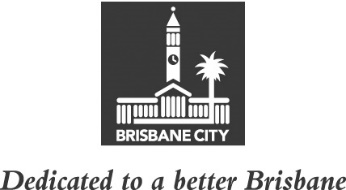 MEETING HELD ON TUESDAY 9 MAY 2023AT 9.15AMCOMMITTEE MEETING ROOMS 1 AND 3, LEVEL 2,CITY HALLMEMBERS PRESENT:Councillor Ryan Murphy (Civic Cabinet Chair), and Councillors Jared Cassidy, Steven Huang, Trina Massey and David McLachlan.OTHERS PRESENT:Councillor Lucy Collier; Alan Evans, Executive General Manager, City Projects Office, Brisbane Infrastructure; Tania Orr, General Manager, Transport Planning and Operations, Brisbane Infrastructure; Jim Hefferan, Project Director Green Bridges, Civil Major Projects, Major Projects, City Projects Office, Brisbane Infrastructure; Roger Caswell, Principal Project Manager Planning and Design, Civil Major Projects; Catherine Morison and Tobias Moore, Policy Liaison Officers, Civic Cabinet Chair’s Office, Transport Committee; and Courtney Randall, A/Council and Committee Officer, Council and Committee Liaison Office, Governance, Council and Committee Services, City Administration and Governance.APOLOGY:An apology was submitted on behalf of Councillor Angela Owen (Deputy Chair) and she was granted a leave of absence from the meeting on the motion of the Civic Cabinet Chair.MINUTES:The Minutes of the meeting held on 2 May 2023, copies of which had been forwarded to each Councillor, were presented by the Civic Cabinet Chair and taken as read and confirmed by the Committee.96	OTHER BUSINESSThe following matter was considered by the Committee, and the decision reached was fully set out in the Committee’s report to Council:Committee presentation – Kangaroo Point Green Bridge Retail Lease Update.97	GENERAL BUSINESSThe Civic Cabinet Chair answered questions of the Committee and took a number for future response.CONFIRMED THIS	DAY OF	2023..........................................CIVIC CABINET CHAIR